BİRLEŞTİRİLMİŞ SINIFLI İLKOKULLARI SPOR MALZEMELERİ TEKNİK ŞARTNAMESİDİRFUTBOL TOPUFutbol Topları, futbol branşına ait standartlara uygun olacaktır.Futbol Topları 4 ve 5 numara boyutunda olacaktır.Futbol Toplarının yüzeyi Pu deri olacak ve lateks iç lastikli olacaktır.Futbol Topunun ağırlığı 4 numara için 420-445 gr aralığında olacaktır.Top 5 numara olacaktır.Ağırlığı 435-472 gr. olacaktır.Her zeminde kullanıma uygun olmalıdır.Futbol topu 32 panel olup el dikişli olacaktır. Top 3 kat güçlü polyester iç astar ile lamine edilmiş olmalıdır.Topun dış malzemesi 2,80mm “en üst seviyeli PVC dan üretilmiş olmalıdır.Kullanılan malzeme fitalat vb materyal içermeyen özellikte olmalıdır. Topun iç lastiği dayanıklı  üst kalite lateks lastik kauçuk malzemeden üretilmiş olmalıdır. Verilecek olan numune ürünler birinci sınıf kalite olacak, düşük kaliteli ürünler kabul edilmeyecektir.Futbol Topları her türlü zeminde kullanılmaya uygun olacaktır.Futbol Topları el dikişli, 32 parça, nizami ölçü ve ağırlıkta olacaktır.Verilecek olan ürünler uluslararası marka bilinirliği olan ürünler olacaktır.Verilecek olan ürünler birinci sınıf kalite olacak, düşük kaliteli ürünler kabul edilmeyecektir.BASKETBOL TOPU Top açık havada kullanıma dayanıklı, derin kanallı, topu kavrama kolaylığı ve dayanıklılık sağlayan özel kauçuk malzeme ile kaplı olmalıdır.Dayanıklı iç astara sahip olacaktır.Basketbol topu 12 panel olup, kalıp üretimi olacaktır.Basketbol toplarının dış yüzeyi, ergonomik kavrama, top kontrolü, sıçrama ve dayanıklılık sağlayan kauçuk yapıda olacaktır.Basketbol toplarında butil iç lastik kullanılmış olacaktır.Basketbol topunun ağırlığı 5 numara için 402-462 gr aralığında olacaktır.Basketbol topunun ağırlığı 6 numara için 514-570 gr aralığında olacaktır.Basketbol topu 7 numara ve ağırlığı 622-655 gr olmalıdır. Topun dış yüzey malzemesi özel malzemeden üretilmiş ve 1.sınıf kalitede olmalıdır. Topun üzerinde orijinal FIBA logosu olacaktır.Topun panel aralıkları derin olmalıdır, panel aralık renkleri siyah olmalıdır.Topun rengi turuncu bej renkte olmalıdır.Basketbol Topları açık veya kapalı alanlarda kullanmaya uygun olacaktır.Verilecek olan ürünler uluslar arası marka bilinirliği olan ürünler olacaktır.Verilecek olan ürünler birinci sınıf kalite olacak, düşük kaliteli ürünler kabul edilmeyecektir.VOLEYBOL TOPU Topun kullanım alanları her zeminde kullanıma uygun olmalıdır. Topun el dikişli, 18 parça, sarı, lacivert, beyaz renkte, okullar ve spor okulları için uygun voleybol topu olacaktır.Topun dış malzemesi 2.5 mm sünger destekli, fitalat içermeyen özellikte “yüksek seviyeli teknolojide üretilen polivinil klorür” malzemeden üretilmiş olmalıdır.Paneller birinci sınıf, lateks ve kauçuk yapıştırıcı ile güçlendirilmiş 2 kat (1 kat koton + 1 kat polyester) ip ve el ile dikilmiş olmalıdır. Topun içinde kauçuk ağız ve butil valf kullanılmış 62-68 gr ağırlığında lateks iç lastik olmalıdır. Top 275-295 gram ağırlığında olmalıdır. Verilecek olan ürünler uluslararası marka bilinirliği olan ürünler olacaktır.Verilecek olan ürünler Sarı Lacivert Beyaz renk olacaktır. Başka renk kabul edilmeyecektir.ANTRENMAN ÇANAĞI ÖZELLİKLERİPolietilen plastikten olmalıdır25 gr ağırlığında olmalıdır19 cm çapında olmalıdırANTRENMAN MERDİVENİ 50 cm genişliğinde 6 çubuklu, çubuk aralıkları 44 cm, kenar kordonları plastik aparata sıkışabilen özel kalın dokuma, özel taşıma ve saklama çantalı 1 kalite olmalıdır. ATLAMA İPİ Ürünün ip uzunluğu en az 3 metre, ip çapı en az 4,5 mm olmalı ve sap uzunluğu en az 10 cm olmalıdır.Ağırlığı minimum 70 gram olmalıdır.Ürünün uzunluğu ayarlanabilen olmalıdır.HULAHOPÇap: 38.6 inç( 98cm)Paket ağırlığı: 1.15 kgMalzeme: Pvc, Kombine pp, Nano – gümüşTIRMANMA HALATIEbat 12m olacaktır.İpliğin kalınlığı 40mm Bükümlü kendir olacaktır.İç ve dış sahada kullanıma uygun olmalı.Çelik kanca destekli olmalı.TIRMANMA AĞI200*80 ebatında olmalıDış çerçeve kaliteli ahşaptan, iç kısmı kaliteli halattan yapılmış olmalıdır.Kolay kırılmaz olmalıdır.Yüksek mukavemetli poliamit elyaf, elastik, küçük, hava koşullarına dayanıklı, aşınmaya dayanıklı, uzun ömürlü, güneş koruması (çevre dostu, güçlü, sağlam ve uzun ömürlü) olmalıdır.SLALOM SETİ 12 adet kauçuk takoz olmalıdır. (içine kum veya su doldurulan takoz olmayacaktır.12 adet en az 120 cm uzunluğunda kauçuk takoz çubuğu olmalıdır. 6 adet renkli yükseklik ayarlı engel çubuğu olmalıdır. 12 adet kelepçeden oluşan 6 ayarlanabilir engelli olmalıdır. Taşıma ve saklama çantalı olmalıdır. Tüm sahalara uygundur olmalıdır. ANTRENMAN YELEĞİ SETİ130gr Ağırlığına Delikli File Kumaştan Fosforlu, Logolu ve uluslararası markaya sahip Ayrım Yeleği olmalıdır.MASA TENİSİ RAKETİ VE TOPU Raketler, ITTF onaylı 2 yıldızlı ve bir tarafı koyu kırmızı, diğer tarafı siyah ve mat renkli sandviç kaplama olacaktır. Raket’in topa temas eden yüzeyi düz ve esnemeyecek şekilde olacaktır.Raket kalınlığının en az % 85 i tabii ağaçtan olacaktır. Tahta katmanlar arasına güçlendirmek amacıyla konabilecek olan fiber tabanlı karbon fiber cam fiber veya sıkıştırılmış kağıt gibi malzemelerin kalınlığı 0.35 mm den veya raket kalınlığının %7.5 uğundan daha fazla olmayacaktır. 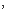 Raketin topla temas eden yüzeyi yapışkan dahil kalınlığı 2 mm yi geçmeyen süngersiz tırtıl lastik ile veya tırtılları içeride veya dışarıda olan ve yapışkan dahil toplam kalınlığı 4 mm yi geçmeyen sandviç lastikle kaplı olacaktır.Verilecek olan numune ürünler birinci sınıf kalite olacak, düşük kaliteli ürünler kabul edilmeyecektir.Masa tenisi topları 100’lü paketler içerisinde, top çapı  40 mm,  ağırlığı 2,7 gr.  mat beyaz veya portakal renkli en az 1 yıldızlı olacaktır. ITTF onaylı olacaktır.Verilecek olan numune ürünler birinci sınıf kalite olacak, düşük kaliteli ürünler kabul edilmeyecektir.Verilecek olan ürünler uluslar arası marka bilinirliği olan ürünler olacaktır.BADMİNTON RAKETİ VE TOPUBadminton raketleri çok hafif olup, ağırlıkları yapıldığı malzemeye bağlı olarak 90-140 gr civarında olmalıdır. Genellikle baş kısmı, naylon ya da bağırsaktan yapılma malzeme ile örülü olmalıdır.Örgü kısımlarının her bir karesi eşittir. Şaft kısmı metalden, grafitten, fiberglastan (cam elyaftan) olmalıdır. Raketin uzunluğu 68 cm’den, genişliği ise 23 cm’den fazla tek parça olmalıdır.Bayan ve çocukların raketlerinin sap kısmı erkeklerinkinden küçük olmalıdır.Raketlerin örgüsünde kullanılan misinanın kalınlığı 0.66-0.80 mm arasında olmalıdır.Verilecek olan ürünler 2 raket çantalı set olarak verilmelidir.Verilecek olan numune ürünler birinci sınıf kalite olacak, düşük kaliteli ürünler kabul edilmeyecektir.Ürün nizami ölçülerde olmalıdır. Renkli olmalıdır. Dışı PVC polyester branda kumaştan olmalıdır. İçi ser malzemeden oluşmalıdır.Badminton Federasyon onaylı olacaktır.Türkiye Badminton Federasyonu standartlarına uygun olacaktır.Verilecek olan ürünler kutulu 6 lı top olarak verilmelidir.Verilecek olan numune ürünler birinci sınıf kalite olacak, düşük kaliteli ürünler kabul edilmeyecektir.Verilecek olan ürünler uluslar arası marka bilinirliği olan ürünler olacaktır.DENGE SEHPASIDenge sehpası (dairesel) 37x37x8.5 cm ölçülerinde olmalıdır.Ahşap malzemeden imal edilmiş olmalıdır.KREŞ OYUN MİNDERİMinder 40*90 cm ebatında olmalıdırSu iticilik ve leke tutmazlık özellikli duck keten kumaş'tan imal edilmiş olmalıdır.İç malzemesi 28 dns kaliteli gri sünger olmalıdırFermuarlu olup kolayca çıkarılıp yıkanabilir olmalıdır.                                                                                                                               İDARE